Nieuwsbericht sociale media school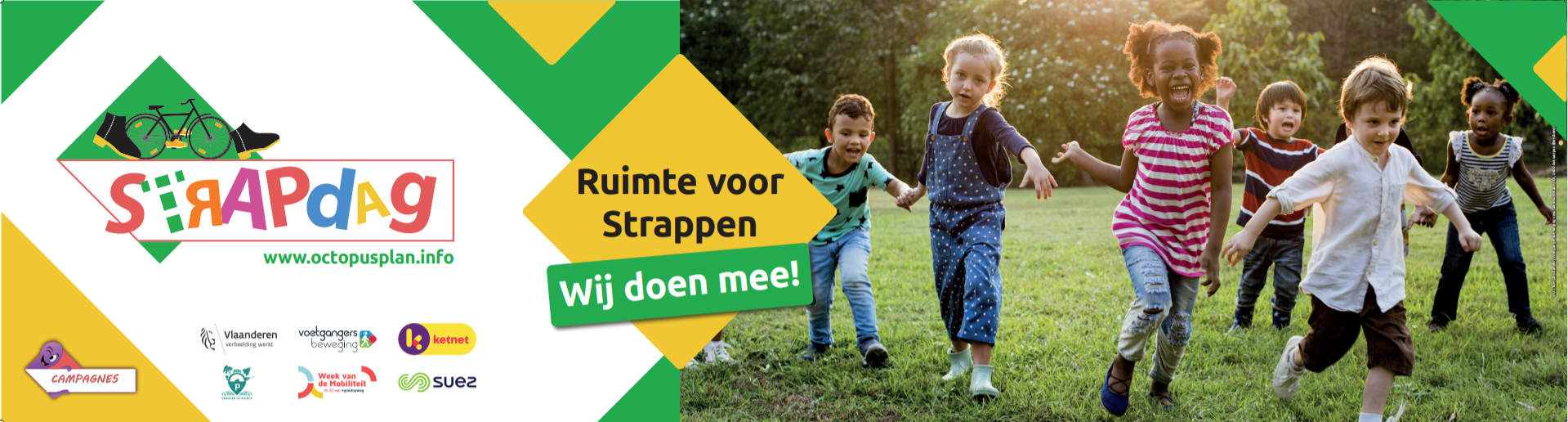 Voorbeeldpost 1: maandag 16 of dinsdag 17 september 2020Vrijdag 18 september is het Strapdag! Dan komen duizenden kinderen te voet of met de fiets naar school. Duurzaam naar school is leuk, gezond, goed voor het milieu en zorgt voor meer veiligheid op de schoolroutes en aan de schoolpoort. Ook de gemeente  gemeente naam strapt mee. Eventueel nog toevoeging activiteiten. #strapdag #strappen #octopusplan #duurzaamnaarschool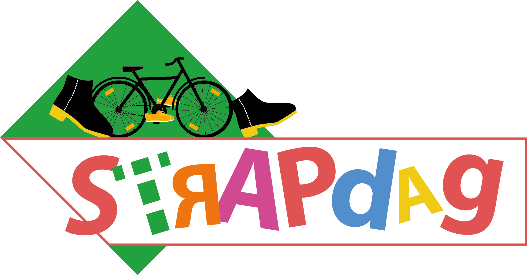 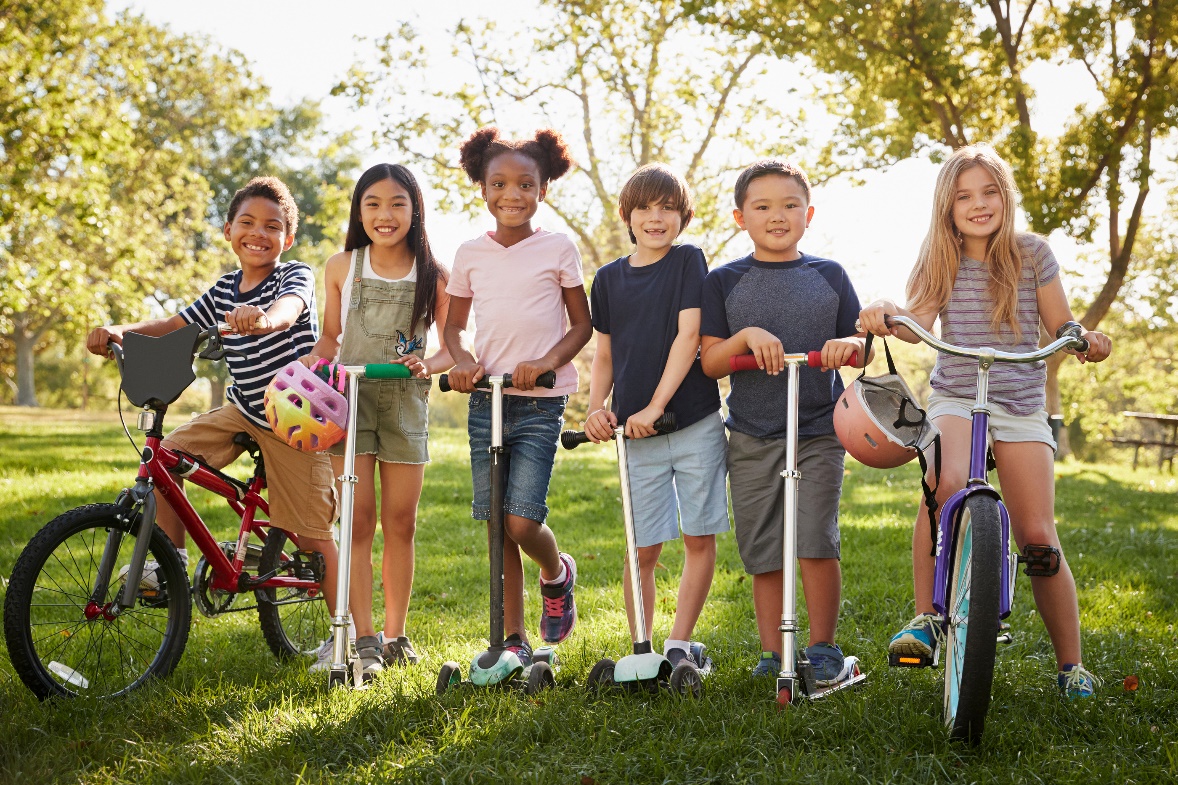 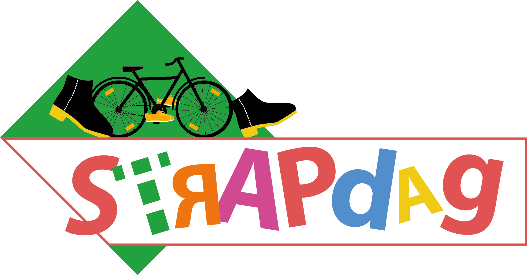 Voorbeeldpost 2: de ochtend van de Strapdag zelfGeen 🚗 te bespeuren deze ochtend aan onze schoolpoort!🔝 Wel massa's straffe stappers🚶‍♀️🚶‍♂️, stoere trappers 🚴‍♀️en coole steppers 🛴. Elke strapper ontvangt vandaag een kleurrijk strapbandje. Samen maken we werk van veilige en gezonde schoolomgevingen!🐙🐙🐙#strapdag #strappen #octopusplan #duurzaamnaarschoolFoto’s van kinderen in de gemeente die ’s ochtends op weg zijn of voorbeeldfoto’s hieronder        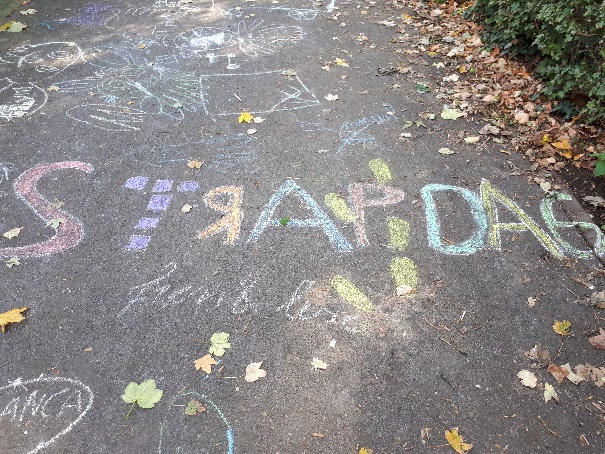 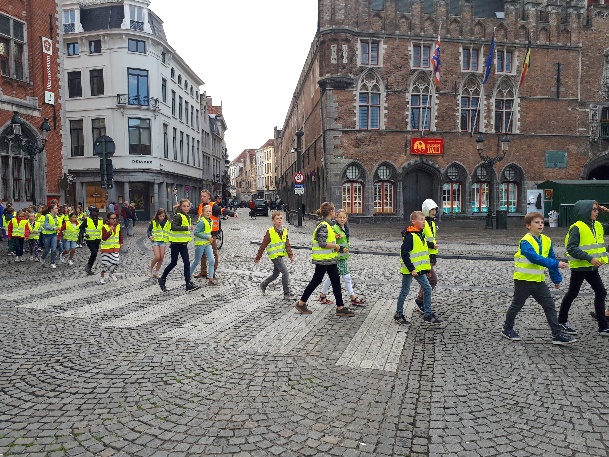 ©OctopusplanU kan ook de posts van de Octopuspagina’s delen (Facebook/Twitter/Instagram).Items zelf aan te passen 